ATOMIC ENERGY LEVEL CHART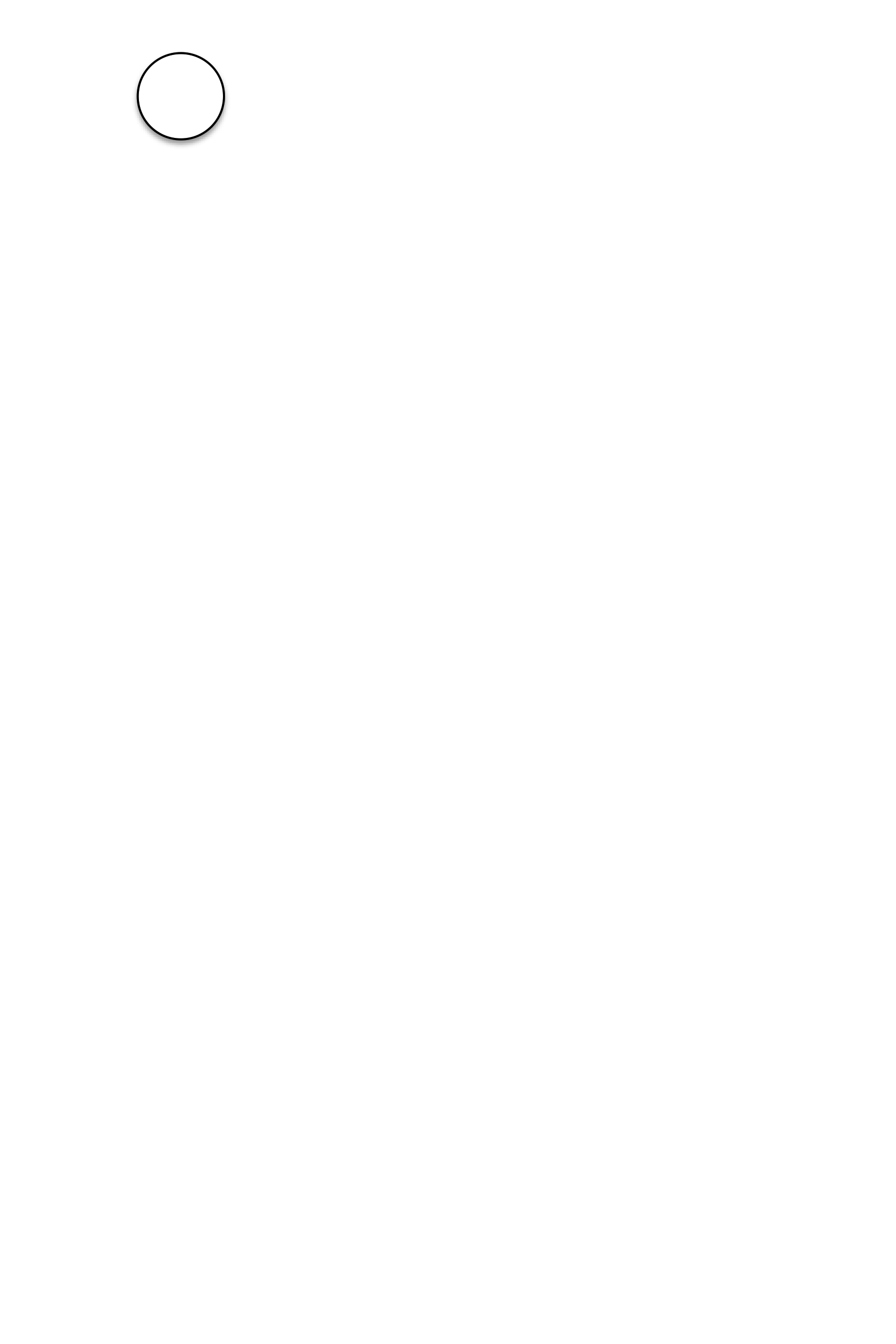 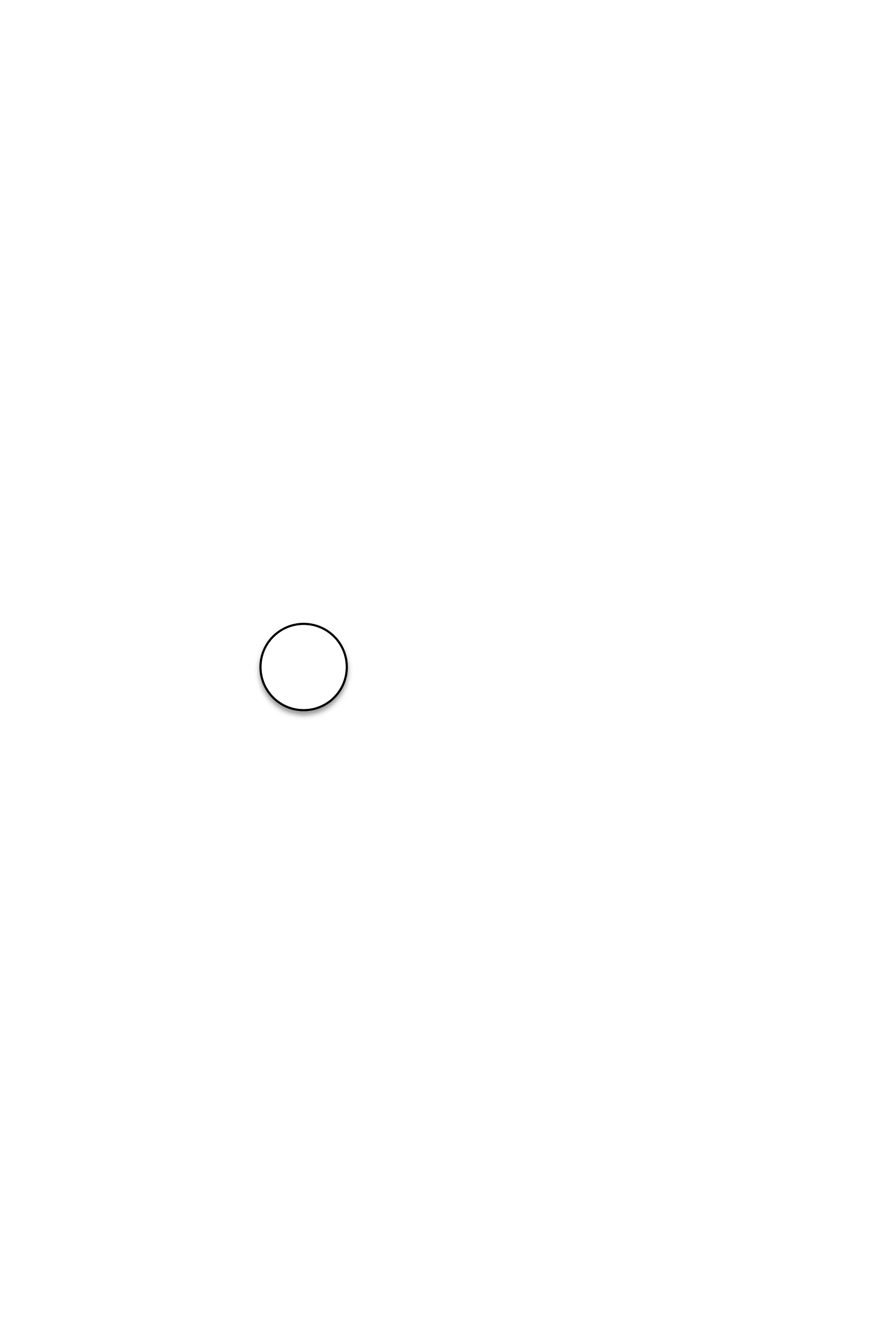 